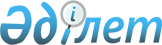 Қазақстан Республикасы Үкіметінің 1999 жылғы 24 мамырдағы N 626 қаулысына өзгеріс енгізу туралы
					
			Күшін жойған
			
			
		
					Қазақстан Республикасы Үкіметінің 2003 жылғы 26 тамыздағы N 862 қаулысы. Қаулысының күші жойылды - ҚР Үкіметінің 2004 жылғы 29 қазандағы N 1129 қаулысымен



      Қазақстан Республикасының Үкіметі қаулы етеді:




      1. "Қазақстан Республикасының Қаржы министрлігі Қазынашылық комитетінің мәселелері" туралы Қазақстан Республикасы Үкіметінің 1999 жылғы 24 мамырдағы N 626 
 қаулысына 
 (Қазақстан Республикасының ПҮКЖ-ы, 1999 ж., N 22, 215-құжат) мынадай өзгеріс енгізілсін:



      көрсетілген қаулымен бекітілген Қазақстан Республикасы Қаржы министрлігінің Қазынашылық комитеті туралы ережеде:



      17-тармақтағы "екі орынбасары" деген сөздер "үш, оның ішінде бір бірінші орынбасары" деген сөздермен ауыстырылсын.




      2. Осы қаулы қол қойылған күнінен бастап күшіне енеді.

      

Қазақстан Республикасының




      Премьер-Министрі


					© 2012. Қазақстан Республикасы Әділет министрлігінің «Қазақстан Республикасының Заңнама және құқықтық ақпарат институты» ШЖҚ РМК
				